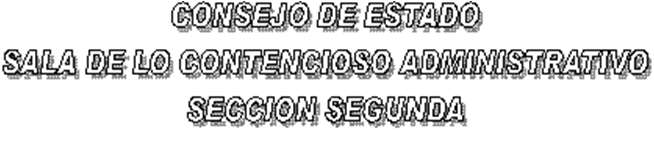 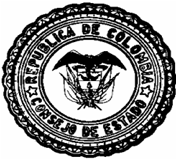 EN SESIÓN CONVOCADA PARA EL DÍA SEIS (06) DE JUNIO DE DOS  MIL  DOCE (2012) A LAS TRES DE LA TARDE (03:00 P. M.), LA SUBSECCIÓN “A” DE LA SECCIÓN SEGUNDA DEL CONSEJO DE ESTADO, SOMETERÁ A DISCUSIÓN LOS SIGUIENTES PROYECTOS CONSTITUCIONALES:SUBSECCIÓN “A”DR. GUSTAVO EDUARDO GÓMEZ ARANGURENFALLOSAC- 12 - 00670		ACCIÓN DE TUTELA  		 JUAN MÉNDEZ MUÑOZ Y OTRO	  (F. DE V. JUN.-07-12)	   AC- 12 - 00731		ACCIÓN DE TUTELA  		 GLADYS USECHE DE SANTOS	  (F. DE V. JUN.-06-12)AC- 12 - 00757		ACCIÓN DE TUTELA  		 GIOVANNY CONDE SÁNCHEZ	  (F. DE V. JUN.-07-12) 	 	(IMPEDIMENTO)EL PRESENTE AVISO SE FIJA HOY, SEIS (06) DE JUNIO DE DOS  MIL  DOCE (2012),	                               EL PRESIDENTE,			GERARDO ARENAS MONSALVE	EL SECRETARIO,			WILLIAM MORENO MORENO